السيرة الذاتية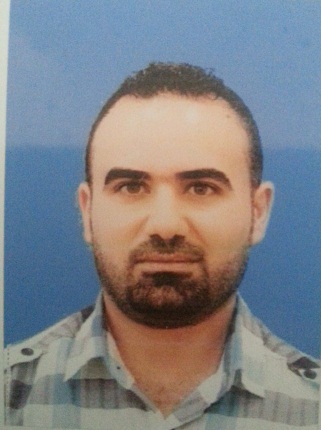 الاســم   :   وسام ياقو عزيزمحل وتاريخ الميلاد : موصل -   17/7/1983الحالة الاجتماعية : متزوجالجنسية : عراقي 	العنوان الحالي: دهوك / مجمع كايار / تناهي 	الهاتف النقال  :   07738404009البريد الإلكتروني :     wisam.yako@yahoo.comاللغة العربيةاللغة الإنكليزيةWord power point   ExcelInternetSpss3rd Kuala Lumpur International Communication, Education, Language & Social Science ConferenceInternational conference on computer sciences engineering and technologies  في قسم الارشاد الزراعي الفترة من (2010-2012)مادة نقل التقنيات الزراعية مادة جماعات وقيادة مادة قيادة ريفية مادة ديناميكية الجماعة التخطيط الارشادي مناهج الارشاد علم الاجتماع الريفي  مادة الحاسبات تنمية مجتمعات ريفيةالدرجة العلميةالجامعةالكليـةالتقديرسنة التخرجبكالوريوسالموصلالزراعة والغابات/ قسم الارشاد الزراعي ونقل التقنيات جيد2005 ماجستيرالموصل الزراعة والغابات/ قسم الارشاد الزراعي ونقل التقنياتجيد جداً2010دكتوراهماليزياكلية الزراعة قسم التقنيات الزراعية/ قيادة عامة  جيد جدا 2017مكان العملفترة العمل معيد في قسم الارشاد ونقل التقنيات كلية الزراعة جامعة الموصل 7/12/2005 – 1/9/2010تدريسي في قسم الارشاد الزراعي ونقل التقنيات   1 /11/2010 –   1 /12/2012مساعد باحث في جامعة كلنتان في ماليزيا 1 /9 /2014 – 1/ 6/2015مدرس احياء وعلوم في مدرسة الحكمة الاهلية العراقية الشاملة في ماليزيا 1 /10 /2016 – 1/ 6/2017اسم البحث اسم المجلة  استكشاف السلوك القيادي للقادة الريفيين المحليين في قضاء تلكيف/محافظة نينوىمجلة زراعة الرافدينالتباين في السلوك القيادي للقادة الريفيين المحليين في قضاء تلكيف محافظة نينوى مجلة جامعة تكريت للعلوم الزراعيةIdentify the Knowledge Level of Rural Leaderstowards Paddy Farming Technologies in MudaAgriculture Development Authority (MADA-MALAYSIA)Indian Journal of Science and TechnologyMaturity Level of Rural Leaders in Selected Paddy Farming Technologies in Muda Agricultural Development Authority (MADA)-MalaysiaAsian Social Science;Skill Level of Rural Leaders towards some Agricultural Technologies in Muda Agriculture Development Authority (Mada-Malaysia))Mediterranean Journal of Social SciencesLeadership in Malaysian Paddy FarmingAcademic Journal of Interdisciplinary StudiesPerceptions Level Of Rural Leaders Towards Implementation Of  Agricultural Technologies In Malaysia Paddy FarmingJournal of Engineering of applied  science  Perceptions Towards Attitude Of Rural Leaders Towards Some Agricultural Technologies In Malaysia Paddy FarmingEuropean Journal of Agriculture and Forestry ResearchThe Relationship between Leadership Style and Maturity Level of Rural Leaders in Muda Agriculture Development Authority (Mada-Malaysia)International journal of enhanced research in science technologies and engineering Perception level of respondent toward flood and natural disaster in Kelantan Malaysia International journal of trend in research and development